PowerSchool Student Transfer Form Within District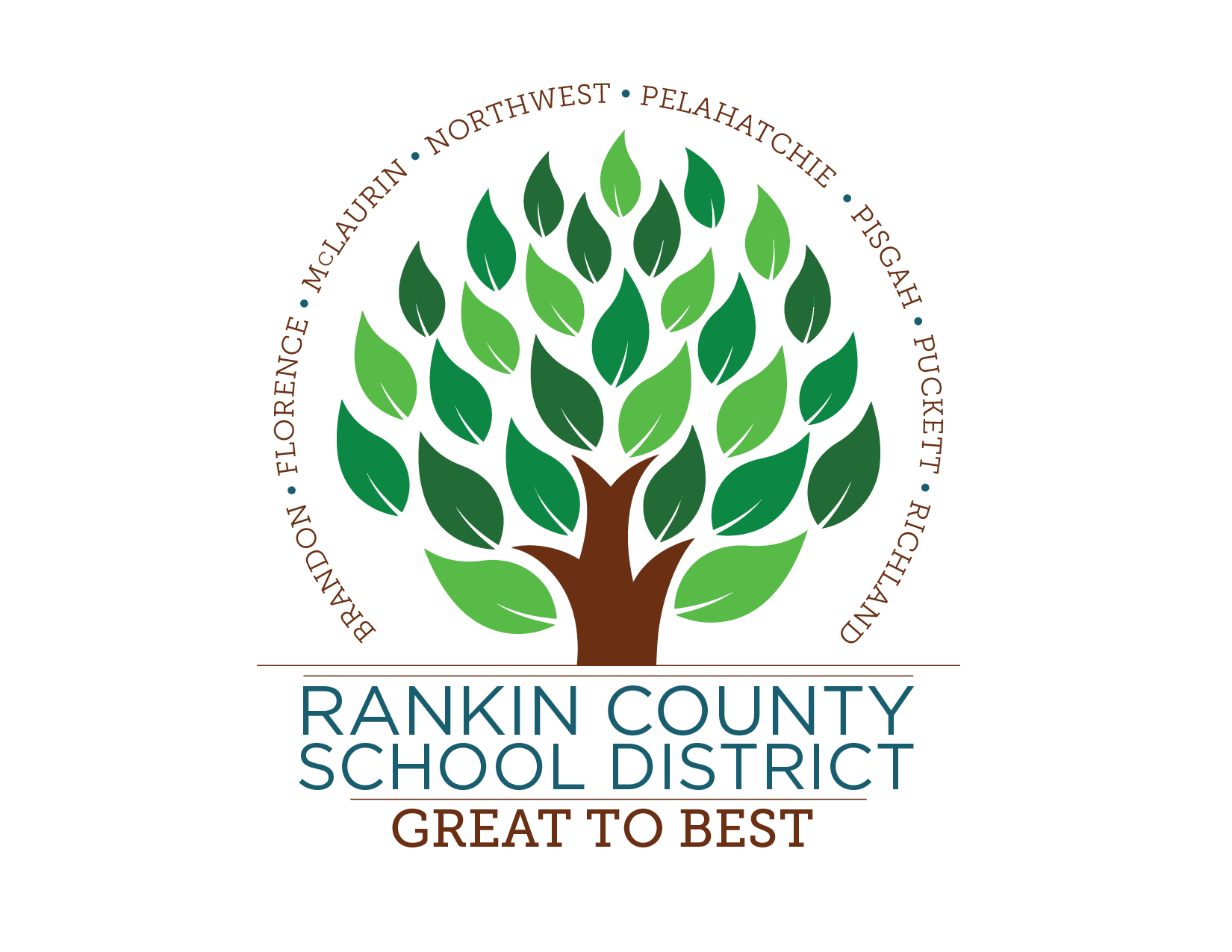 
Date: ___________________________School requesting transfer:________________________________________________
(your school name)                     Prior in-district school attended:___________________________________________ Student Name:__________________________________________________________MSIS #:_______________________________________________________________DOB & SSN (if MSIS # is not available):______________________________________Grade Level:______________________Enrollment Date:___________________Enrollment Code:___________________Please be sure to have Residency Documents on file.Fax forms to 601-825-9612